
Szépjuhászné  Hárs-hegyi körút  Fekete-fej  Adyliget  Hosszú-erdő-hegy oldala  Remete-szurdok  Remete-hegy  Budaliget  Alsó-Jegenye-völgy Kálvária-hegy  Virágos-nyereg  Hármashatár-hegy  Határ-nyereg  Árpád kilátó  Apáthy-szikla  Ördög-árok  Tárogató út  Mária út  Szépjuhászné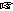  Szépjuhászné Gyermekvasút állomás
 7:00-9:00 óra  2000 Ft  26,96 km  1143 m  8 óra  63,3  C38/8  44,1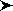 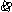 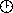 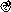 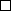 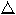 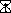 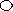 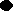 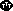 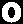 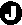 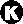 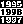 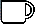 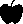 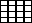 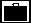 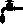 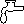 A túra csak gyalogosan teljesíthető! Ez azt jelenti, hogy jármű, vagy kerékpár használata tilos, de természetesen a futás megengedett! 
A rajt megközelíthető a Széll Kálmán térről a 22-es, vagy a 22A, vagy a 222-es autóbusszal a Szépjuhászné megállóig.
Kérjük, hogy poharat mindenki hozzon magával, mert eldobható pohár nem lesz!
A túra része az MVTE érem elnevezésű teljesítménytúra mozgalomnak.
A túra mindkét távja része Budapest Kupának.
Térkép: a Budai-hegység turistatérképe (Cartographia 6.)

Nevezési díj előzetesen november 11-ig 1500 Ft/fő. Előzetes nevezés szeptember 1-től lehetséges. Az előzetes nevezés fogalma a nevezési díjnak az előzetes nevezés határidejéig történő beérkezését, valamint regisztrációt és nevezést takar a magyarvandorok.hu oldalon. 

Szépjuhászné  Hárs-hegyi körút  Nagy-rét  Hűvösvölgy  Vitorlázó repülőtér széle  Határ-nyereg  Árpád kilátó  Apáthy-szikla  Ördög-árok Tárogató út  Mária út  Szépjuhászné Szépjuhászné Gyermekvasút állomás
 9:00-11:00 óra  1500 Ft  13,16 km  479 m  5 óra  29,3  E17/5  20,3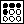 Rajtidő változott: 9:00-11:00.
Nevezési díj a helyszínen 1500 Ft/fő, előzetesen 1000 Ft/fő (11.11-ig)
A résztáv része a gyermek MVTE érem elnevezésű teljesítménytúra mozgalomnak.Letöltések száma: 4067. Módosítva: 2016.11.16Ez a kiírás a TTT oldalának másolata és a TTT engedélyével készült.A túra kiírása a TTT honlapon: http://www.teljesitmenyturazoktarsasaga.hu/tura?id=7407 Túrabeszámolók 